Tech Commission - Agenda 10/20/15Welcome!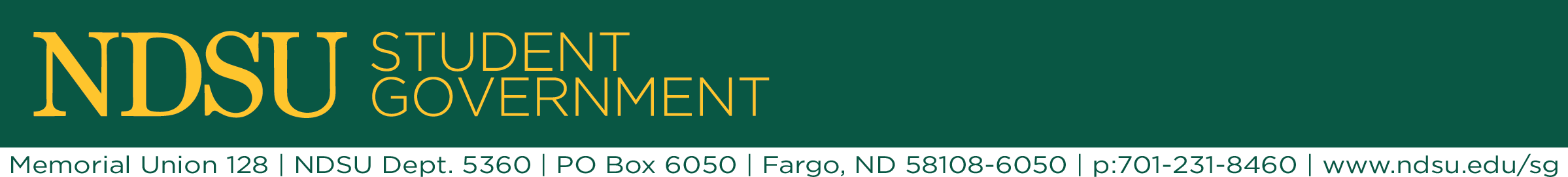 Preston, Asha, Anuj, Dominic, Bre, JaredTable go around.	-Favorite flavor of ice-cream?	-High and low of the week?Marc Wallman	-Tech Update and Questions		-Double sided printing- can’t charge less			-software can’t understand that its one piece of paper			-manual feeding the paper for double		-Mobile Printing			-tests in November for ipads/ipods and android		-Wireless Issues Update			-Cards are maxing out for number of devices that can connect		-Niskanin Hall getting NDSU wireless installed and building upgrades		-UV is getting replaces within the next 5 years-STEM Building Tech			-STEM tour in December			-Scale Up Room-focused on group work and interactive learning			-Huddle Spaces				-similar to library group work rooms			-Possible pedestals that can connect to monitors on wall			-20ish labs for chem/bio/phys			-Check out STEM Building floor plans			-December 10th Occupancy certification		-Online Textbook- Marc looking into better, cheaper options		-Blackboard Exams -Can we make questions get more difficult if answered correctly?			-Randomize questions is possible			-Can reports be pulled out of the test on blackboard			-Math Emporium-Completely driven by math department, hoping to participate same thing with other departments if academic interest		-Digital Signage-IT is not interested in getting involved. Hoping they can be integrated with emergency notification systemRenaissance Hall Tour w/ Ben Bernard	-Oculus, 3D printing/scanning, laser cuttersTechnology Learning & Media Center (TMLC) TourAppareo Tour